Демонстрационный вариант контрольных измерительных материалов по биологии в 6 классе в 2024 году.При выполнении заданий с выбором ответа, обведите кружком номер правильного ответа в экзаменационной работе.I.Выберите один правильный ответ. (1 б)1. Наука, которая изучает растения, называется1) зоология                           3) ботаника                 2) микробиология               4) экология2. Живая клетка представляет собой: 1)простое вещество                              3) часть живого организма2)сложное вещество                             4) часть неживой природы3. Бактериальную клетку от окружающей среды отделяет:1)цитоплазма                    3) ядерная оболочка    2) жгутик             4) наружная мембрана4. Грибы размножаются с помощью:1)спор                              3) семян          2) гамет                             4) спермиев 5. Рыбы живут:1) наземно-воздушной среде             3) почвенной среде2) водной среде                                   4) подземной средеII. Задание 1.Верны ли следующие утверждения: (1 б)А. Живые клетки дышат и растут.Б. Внутри клетки человека в цитоплазме расположен хлоропласт.1) верно только А                                       3) верны оба суждения  2) верно только Б                                       4) неверны оба сужденияЗадание 2. Выберите три верных ответа из шести предложенных (2 б)К беспозвоночным животным относятся: 1) тигр; 2) осьминог; 3) зебра; 4) анаконда; 5) медуза; 6) пиявка.Ответ______________ III.Используя приведённую ниже таблицу, ответьте на вопросы (2 б)Состав семян растений  1. В семенах какого растения содержится больше всего минеральных солей?_______________________________2. В семенах каких растений содержится более 10% воды? ___________________________3. В семенах какого растения содержится большего всего белков, жиров и углеводов? _____________________________________________IV.  Заполните таблицу, используя слова и предложения из словарика. (2 б)Строение бактериальной клеткиСловарик: А. Служит для передвижения.       Б. Защищает содержимое клетки.В. Содержит наследственную информацию.V.  Прочитайте текст и выполните задания:(2 б)Задание 1. Выпишите номера предложений, в которых говорится об особенностях строения организма верблюда.  (1)Верблюды относятся к отряду парнокопытных. (2) Это крупные животные, приспособленные для жизни в засушливых регионах мира — пустынях, полупустынях и степях. (3) Масса взрослого верблюда 500—800 кг, высота в холке — до 210 см. (4)У верблюдов длинная шея, изогнутая дугой, маленькие и округленные уши. (5) Самка вынашивает одного детёныша. (6) Выкармливается детёныш молоком.Ответ___________________________________________________________ Задание 2. Сделайте описание косули по следующему плану. (2 б)А) В сравнении с верблюдом косуля: крупнее/мельче. Б) Среда обитания__________________________________________В) Чем питается косуля? (Приведите не менее двух                                                примеров).______________________________________________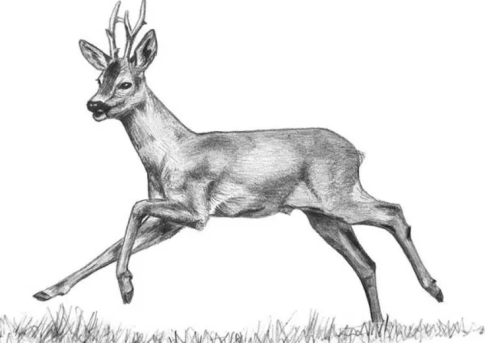 Задание 3. Какой газ поглощают растения при дыхании? ____________________________________________________________________________________________________________________________________________________________________________________________________Задание 4. Приведите примеры, как вы или ваши знакомые помогали природе._______________________________________________________________________________________________________________________________________________________________________________________________________________________________________РастенияСодержание веществ, в %Содержание веществ, в %Содержание веществ, в %РастенияВодаБелки, жиры,углеводыМинеральные солиПшеница13,484,71,9Подсолнечник6,7 89,83,5 Горох14,083,6 2,4Лён 8,087,44,6 Части бактериальной клеткиЗначение частей клеткиЖгутикНуклеиновая кислотаОболочка